                                                                                                                                                       ПРОЄКТ                                                                                                        Начальник Відділу фінансів Валентина ШВИДКА ГРЕБІНКІВСЬКА СЕЛИЩНА РАДАБілоцерківського району  Київської областіВИКОНАВЧИЙ КОМІТЕТ РІШЕННЯ від ____січня 2024 року             смт Гребінки                         № ______Про заслуховування звіту про роботу Відділу фінансів Гребінківської селищної ради за 2023 рік            Керуючись пунктом 11 частини 1 статті 26, 59 Закону України «Про місцеве самоврядування в Україні», заслухавши звіт начальника Відділу фінансів Гребінківської селищної ради про роботу Відділу фінансів Гребінківської селищної ради за 2023 рік, виконавчий комітет  Гребінківської  селищної ради В И Р І Ш И В:          1. Звіт про роботу Відділу фінансів Гребінківської селищної ради за 2023 рік взяти до відома, з подальшим винесенням на розгляд сесії Гребінківської селищної ради, звіт додається.              2. Керуючій   справами   (секретарю)    виконавчого   комітету Гребінківської    селищної   ради   ТИХОНЕНКО   Олені   Володимирівні забезпечити   розміщення   даного   рішення   на     офіційному вебсайті   Гребінківської селищної ради.  Селищний голова                                                                       Роман ЗАСУХАДодатокдо рішення Виконавчого комітету Гребінківської селищної ради від _______№_____Звіт про роботу Відділу фінансів Гребінківської селищної ради  за  2023 рікЗгідно п.36 част.1 ст. 2 Бюджетного кодексу України Відділ фінансів Гребінківської селищної ради – установа у статусі юридичної особи публічного права, що відповідно до законодавства України здійснює функції з складання прогнозу місцевого бюджету, складання, виконання місцевого бюджету, контролю за витрачанням коштів розпорядниками бюджетних коштів, а також інші функції, пов'язані з управлінням коштами місцевого бюджету.Відділ фінансів Гребінківської селищної ради створено 11.12.2020 року з метою виконання функцій в межах повноважень, визначених Конституцією України, Законом України «Про місцеве самоврядування в Україні», Бюджетним кодексом України та іншим бюджетним законодавством України.У відповідності до ст.78 Бюджетного кодексу України Відділ фінансів Гребінківської селищної ради організовує складання, виконання місцевого бюджету, здійснює контроль за витрачанням коштів розпорядниками бюджетних коштів, здійснює загальну організацію та управління виконанням місцевого бюджету, координує діяльність учасників бюджетного процесу з питань виконання бюджету, здійснює контроль за дотриманням бюджетного законодавства на кожній стадії бюджетного процесу. За участю органів, що контролюють справляння надходжень бюджету, у процесі виконання місцевого бюджету за доходами здійснює прогнозування та аналіз доходів бюджету громади.З метою забезпечення безперебійності бюджетного процесу працівниками відділу фінансів у законодавчо визначені терміни складено річний та помісячний розпис доходів, видатків загального та спеціального фондів бюджету Гребінківської селищної територіальної громади на 2023 рік. Для забезпечення збалансованості бюджету затверджений розпис фінансування бюджету громади на 2023 рік.У відповідності до завдань, визначених Положенням про Відділ фінансів Гребінківської селищної ради,  протягом   2023 року  виконані  основні роботи:           - формування проєкту  бюджету Гребінківської селищної територіальної громади на 2024 рік:          - формування   бюджету Гребінківської селищної територіальної громади на 2024 рік, витягів  з розпису бюджету, перевірка  кошторисів видатків, планів асигнувань бюджетних установ,  введення їх в АС "Місцеві бюджети", перевірка штатних розписів бюджетних установ на 2024 рік;          - перевірки  складання Паспортів бюджетних програм на 2024 рік та затвердження їх в IAC  «LOGICA» в кількості 33 штук;           - перевірка  довідок  бюджетних  установ про  внесення змін  до  кошторисних  призначень  на  2023 рік бюджету, введення  в АС "Місцеві бюджети", формування  витягів про внесення  змін потягом звітного періоду;          - щомісячно підготовка та подання розпису бюджету Гребінківської селищної територіальної громади та уточнених кошторисних призначень до ГУДКСУ  Київської області по загальному та спеціальному фондах бюджету;          - щомісячний аналіз виконання показників бюджету по  видатках,  потреби в додаткових асигнуваннях;          - підготовка щомісячних Зведень  про  виконання  бюджету  по  доходах, по видатках, довідок про  направлення  бюджетних  коштів на  захищені  та  інші  статті  видатків бюджету;          - щоденна перевірка лімітів  асигнувань та фінансових зобов’язань розпорядників  та розподіл коштів бюджету, підготовка розпоряджень про виділення коштів із бюджету Гребінківської селищної територіальної громади;           - забезпечення своєчасного проходження грошових коштів державних субвенцій та коштів загального та спеціального фондів бюджету;          - підготовка  проєктів   рішень та пояснювальних  записок  на  засідання   виконавчого комітету,  сесій  селищної ради  з  питань   складання,  уточнення,  виконання   бюджету, підготовка матеріалів на засідання постійних депутатських  комісій;- опрацювання і аналіз листів, звернень, звітів, бухгалтерських висновків  та пояснюючих записок керівників установ, підприємств, організацій щодо виконання кошторисів, виділення додаткових асигнувань, підготовка та друк пропозицій відділу по внесенню змін до бюджету,  розподілу вільного залишку коштів станом на 01.01.2023 р., аналітичних матеріалів на засідання постійних депутатських комісій;  Всього за 2023 рік спеціалістами відділу було підготовлено 24 проєкти  рішень Гребінківської селищної ради VІІІ скликання та 9 проєктів рішень Виконавчого комітету Гребінківської селищної ради .Розроблено і затверджено наказом начальника Відділу фінансів інструкції з підготовки бюджетних запитів до проєкту бюджету Гребінківської селищної територіальної громади на 2024 рік, які  доведено до відома та виконання всім розпорядникам коштів.  Проводився постійний облік:бюджетних асигнувань  загального фонду (за видатками) без відповідних субвенцій;            фінансування місцевих програм; фінансування  капітальних видатків; поточна  обробка   бухгалтерських  документів  по  доходах  та  видатках  ,  ведення  бухгалтерського  обліку  по  виконанню  бюджету  відповідно до  кошторису Відділу фінансів.Інша планова та позапланова робота:  щомісячний аналіз виконання показників бюджету по доходах і видатках; щомісячний аналіз надходжень від  боржників по сплаті податків до місцевого бюджету;підготовлено 68 наказів з питань бюджетної та кадрової роботи;      оформлено та видано 50 довідок про сплату коштів для отримання ліцензії на право роздрібної торгівлі алкогольними напоями та тютюновими виробами; проводилось розміщення  на єдиному веб - порталі використання  публічних коштів (Є-dаtа) договорів, оприлюднених Відділом фінансів селищної ради на порталі Public-bid в кількості 4 договори ;вивчались законодавчі та нормативні матеріали, постійно надавалась методична допомога розпорядникам та одержувачам бюджетних коштів з питань дотримання бюджетного законодавства на всіх стадіях бюджетного процесу;працівниками відділу  за   2023 рік опрацьовано  вхідні  документи  із  Департаменту фінансів ОДА, Фінансового управління Білоцерківської райдержадміністрації в кількості 290 документів;  підготовлено вихідні документи та відповіді на листи, що надійшли з Департаменту фінансів ОДА, в тому числі  щоквартальні, щомісячні в кількості 158. Працюємо у системі ІАС «LOGICA»; «Є-Звітність»; Бухгалтерська програма «FIT-БЮДЖЕТ», Електронний кабінет ДПС, Електронний кабінет Пенсійного фонду України, Електронний кабінет ДССУ, Профайл громади, електронний майданчик, для здійснення закупок, Public-bid, Державний веб-портал бюджету для громадян. Використовували у роботі систему дистанційного обслуговування  «Клієнт Казначейства – Казначейство», через яку  проводили Реєстри бюджетних фінансових зобов’язань та платіжні доручення та  отримували виконані платіжні документи та виписки про проведені Казначейством документи.Постійно опрацьовувались пропозиції головних розпорядників бюджетних коштів щодо внесення змін до розпису бюджету Гребінківської селищної територіальної громади та готувалися відповідні довідки згідно з законодавством. Протягом року підготовлено 138 довідок про зміни до розпису бюджету Гребінківської селищної територіальної громади по видатках, 17 довідок про зміни до розпису бюджету Гребінківської селищної територіальної громади по доходах, 51 довідок про зміни до розпису бюджету Гребінківської селищної територіальної громади   по джерелах фінансування.Створений реєстр по юридичних особах з зазначенням виду діяльності, місцем знаходження та контактною інформацією, які ведуть діяльність на території Гребінківської селищної територіальної громади.Щоденно велася робота по актуалізації бази даних ІПК «Місцевий бюджет», в якій ведеться облік платників.Прийнято участь в розробленні Програми соціально-економічного розвитку Гребінківської селищної територіальної громади на 2024 рік, а саме: опрацювання матеріалів, наданих відділами; проведення анкетування серед старост громади, упорядкування результатів, опрацювання їх пропозицій; Спеціалісти відділу брали участь у навчаннях на вебінарах, онлайн або очних курсах, тощо. Здійснювалася підготовка матеріалів про діяльність відділу фінансів для оприлюднення. Постійно інформували Голову громади про стан виконання бюджету громади та подавали звіти про виконання бюджету громади на розгляд постійної комісії з питань фінансів, бюджету, планування, соціально-економічного розвитку, інвестицій та міжнародного співробітництва з подальшим винесенням на розгляд сесії Гребінківської селищної ради.Начальник  Відділу фінансів Гребінківської селищної ради                                        Валентина ШВИДКА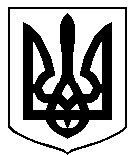 